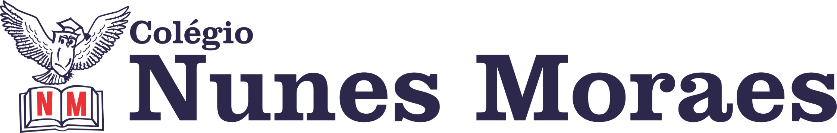 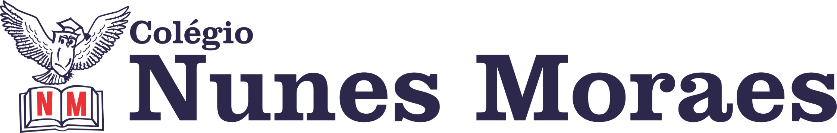 DIA: 05 DE MAIO DE 2020  - 2ª E.M – TURMA BOlá, aluno! Olá, aluna! Esperamos que tenha aproveitado bastante as aulas de ontem. Se alguma coisa não foi bem, não se preocupe, estamos todos aprendendo juntos. Boas aulas!DURANTE TODAS AS AULAS, SEU PROFESOR VAI  ACOMPANHAR VOCÊ PELO  WHATSAPP PARA TIRAR SUAS DÚVIDAS. PERGUNTE NO PRIVADO. QUANDO TERMINAR  ATIVIDADE SOLICITADA PELO PROFESSOR, ENVIE UMA FOTO DA PÁGINA PARA ELE  DAR VISTO. ENVIE PARA O PRIVADO. NÃO DEIXE DE ESCREVER SEU NOME E SEU NÚMERO EM CADA PÁGINA DE ATIVIDADE.  1ª AULA: 13h -13:55’ – LITERATURA   - PROFESSORA JADNA HOLANDA CAPÍTULO: 07: MODERNISMO NO BRASIL            Passo 01 – Assistir a aula 7 sobre o Modernismo no Brasil pelo link: https://youtu.be/fL7wIhlVfesPasso 02 – Acompanhar o vídeo com a leitura das páginas 34 a 40.Passo 03 – Resolução, “EM SALA”, das questões da página 41 (questões 2 a 4) (AGORA É COM VOCÊ).Ponha nome e número na sua atividade concluída e Passo 04 – Após a aula, “EM CASA”, página 47 (questões 1 a 3).2ª AULA: 13:55’-14:50’    -   QUÍMICA  2 -   PROFESSOR FRANCISCO PONTES   CAPÍTULO 05: MISTURAS DE SOLUÇÕES  3ª AULA: 14:50’-15:45’    -  ÁLGEBRA    -    PROFESSOR BETOWER  MORAIS CAPÍTULO 07: OPERAÇÕES COM MATRIZES ORIENTAÇÕES1 – Assista a Vídeo aula pelo link:  https://www.youtube.com/watch?v=wzphCE1Te0c2 – Observe, durante a apresentação da videoaula, a resolução das questões 01,02, 03,04,05 (Atividades de Sala) da página 17. 3 – Resolva , como atividade de sala, as questões 03 e 05 das páginas 17 e 18 das atividades propostas. Coloque as resoluções em seu caderno ( ou folha avulsa).ESTAREI DISPONÍVEL NO GRUPO DE WHATSAPP PARA TIRAR SUAS DÚVIDAS. MANDE MENSAGEM PARA O MEU NÚMERO PRIVADO.Faça foto das atividades que você realizou e envie para o meu número privado. Elas valerão nota.4 – Pós-aula, transcreva da videoaula  para sua apostila a resolução das questões.INTERVALO: 15:45’-16:10’   4ª AULA:   16:10’-17:05’   - GRAMÁTICA   - PROFESSOR FLADIMIR CASTRO CAPÍTULO 7 – CONCORDÂNCIA NOMINAL Passo 01 – Veja a introdução ao conteúdo feita pelo professor vídeo via WhatsApp.Passo 02 - Assistir à aula 1 do dia 17/04 sobre o conteúdo referente à Concordância nominal. LINK: https://www.youtube.com/watch?v=VVcH9lmENdE&list=PL0MlWarTr_1a7Iui-CvFY-hhNmuXsgRB8&index=42 31 minESTAREI ATENTO A QUALQUER DÚVIDA QUE SURJA DURANTE O VÍDEO, A FIM DE SOLUCIONÁ-LA ANTES DO EXERCÍCIO.Passo 03 – Faça a leitura  da página 31 e responda o questionário da página 32. LIMITE DE 15 MINUTOS.Mande foto da atividade resolvida.5ª AULA:   17:05’-18:00’ – FÍSICA 2   - PROFESSOR BETOWER  MORAIS  CAPÍTULO 5 : TRABALHO DA FORÇA ELÉTRICA ORIENTAÇÕES1 – Assista a Vídeo aula pelo link:  https://app.portalsas.com.br/sastv/#/channels/1/videos/5585?qrcode=true  ou use o QR code na página 0215 min2 – Observe a resolução das questões 01 a 04  ( Atividades de Sala) da página 08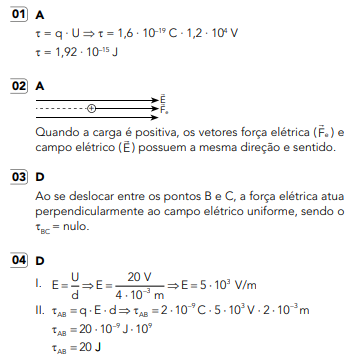 3 – Resolva  em seu caderno,  como atividade de sala , as questões 03 e 07 das páginas 08 e 09 das atividades propostas.  Registre em foto e envie para o WhatsApp do professor. Retire as dúvidas através do WhatsApp durante o período de sua aula.Seu segundo dia de aulas remotas está concluído. Agora você merece um bom descanso. ETAPA (S)ATIVIDADE (S)RECURSO (S) (Página da Apostila SAS; Endereço do Site; Links de Vídeos; YouTube ou outras ferramentas utilizadas)1Assista à videoaula do SAS ao vivo: Cap. 05: Misturas de soluções sem reação química.Assistir do min 22 ao  42.Com Resoluções das questões: 1 e 2 (Atividades de Sala)10 (Atividades Propostas)http://bit.ly/c5quimica2(Clique sobre o link)2Leia a teoria que reforça a explicação da videoaula.págs. 2 a 5 (apostila SAS)ATIVIDADERESOLVA a questão 03(ATIVIDADES PARA SALA)RESOLVA a questão 03(ATIVIDADES PROPOSTAS)pág. 06 e 07 (apostila SAS)Uso do seu caderno/apostila. (em seguida fotografar e enviar para o WhatsApp)Obs.: Não esquecer de colocar SEU NOME em todas as folhas antes de tirar as fotos.3SUGESTÃO DE REVISÃO: assista à videoaula, utilizando o QR Code na página de abertura da aula: Cap. 05: Misturas de soluções sem reação química.Tempo: 14min11seghttp://bit.ly/c5quimica2rev(Clique sobre o link)